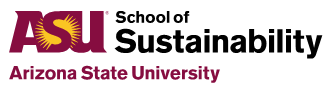 In partial fulfillment of the requirements for the degree ofDoctor of PhilosophyNamewill defend his/her/their dissertationTitleDay of the week, Month Date, YearDefense Start TimeBuilding Location, RoomFaculty, students, and the public are invited.Supervisory Committee:Dr. ____, ChairDr. ____, MemberDr. ____, MemberAbstract[hit tab, then start typing abstract here – delete this note]